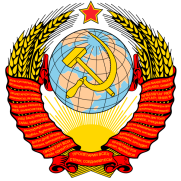 СОЮЗ СОВЕТСКИХ СОЦИАЛИСТИЧЕСКИХ РЕСПУБЛИКЦЕНТРАЛЬНОЕ УПРАВЛЕНИЕ ГОСУДАРСТВЕННЫХ СБЕРЕГАТЕЛЬНЫХ ТРУДОВЫХ КАСС СССРПРИКАЗ30.09.2015                                                                                                                                                   №1Поступающие в счет оплаты государственной пошлины средства переводить на специальный счет, управление которым передать в ведение Правительства СССР и Верховного Совета Союза Советских Социалистических Республик.Представлять в Управления Государственных сберегательных трудовых касс СССР по городу Москве финансовые квартальные, полугодовые и годовые отчеты не позднее 15-го числа следующего за календарным периодом месяца.Центрального Управления Государственных трудовых сберегательных касс СССР                                                                      А.К. КуприенкоХаритоньевский переулок 12, Москва, 101000 СССР, РСФСР, 125363, http://ussrgov.su , mvd@yagrazdanin.su